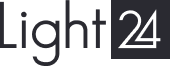 Заявление об отзыве от покупкиКому:Light24 OÜ (light24.ee)
ул. Тииги 6/2, 61602, Тырявере, Тартумаа, Эстония
info@light24.eeЯ хочу отозваться от соглашения, созданного на основе номера заказа/счета  ________________ ис объектом (название товара или код) _______________________________. Причина отзыва от соглашения:_______________________________________________________________________________________________________________________________________________________________________________________________________________________________________________________________Я подтверждаю, что ознакомлен с условиями возврата.Имя покупателя:	_____________________________________________Адрес:			_____________________________________________
Телефон:		_____________________________________________ 
Эл.почта:		_____________________________________________Номер банковского счета и имя получателя платежа (если отличается от имени Покупателя), на который будет возвращены деньги в случае положительного решения: ______________________________________________________________________Подпись покупателя: ____________________________                Дата: _________________________